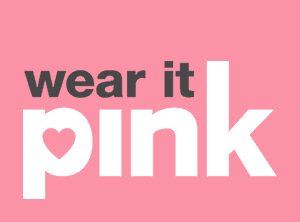 On Friday 14th October, we are raising money for Breast Cancer and all pupils, parents, teachers and staff are encouraged to get involved by wearing something pink. Children can replace any part of their school uniform or PE kit with something pink. A suggested donation of £1 has been uploaded to your Parent Pay account with the option to donate more if you are able to.  Thank you for supporting and helping fund lifesaving research. Together, we are a force more powerful than breast cancer.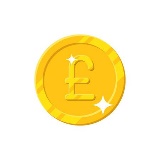 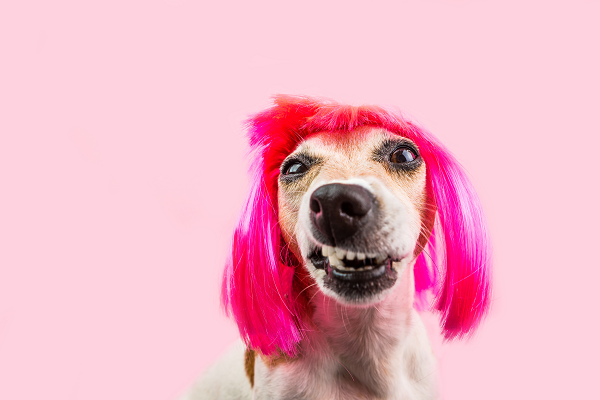 